Romb je paralelogram kojemu su sve stranice jednake duljine. Dijagonale romba ujedno su i simetrale njegovih unutarnjih kutova te su međusobno okomite.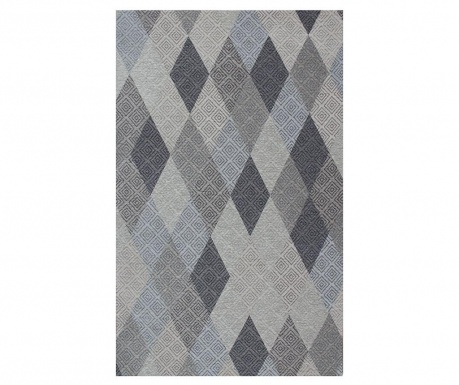 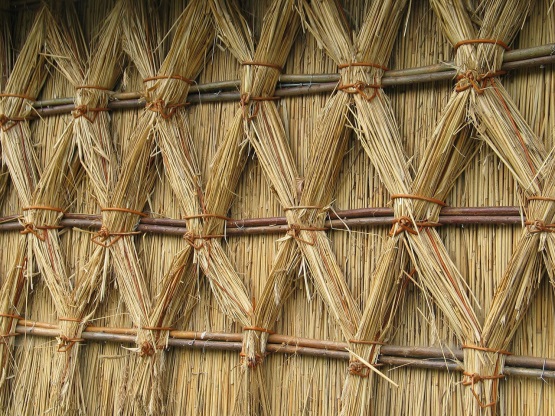                                 tepih                                                   kućica od slame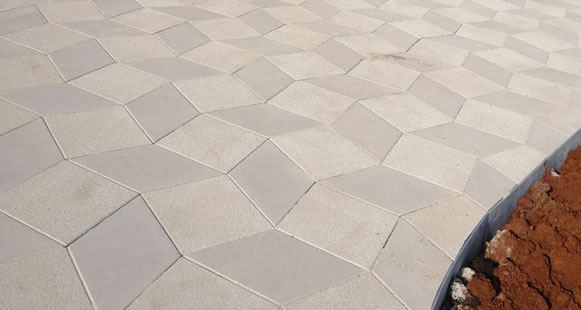 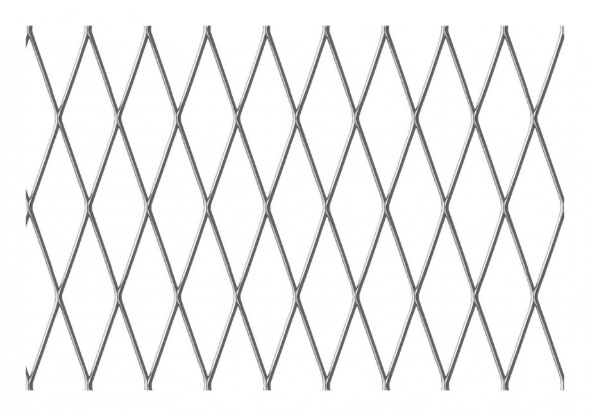                           tlakavci                                                                ograda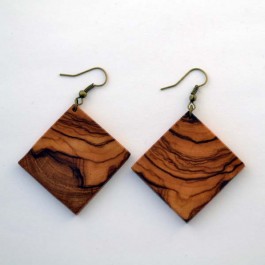                     naušnice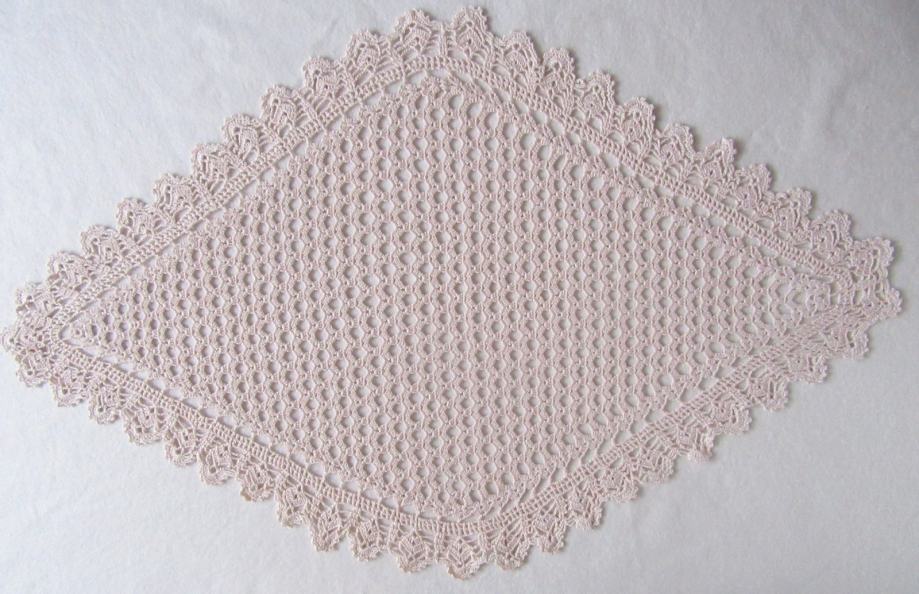 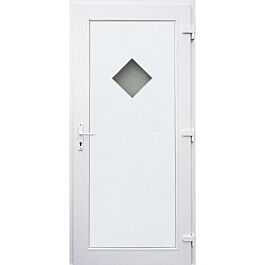                               stolnjak                                                    prozor na vratima       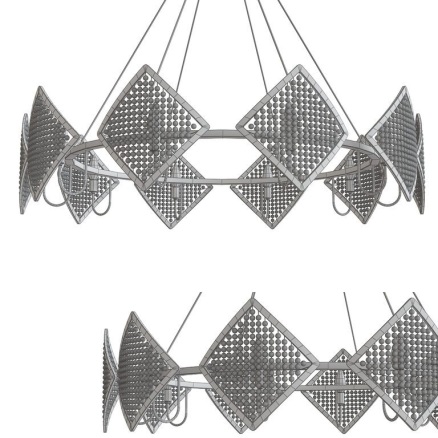 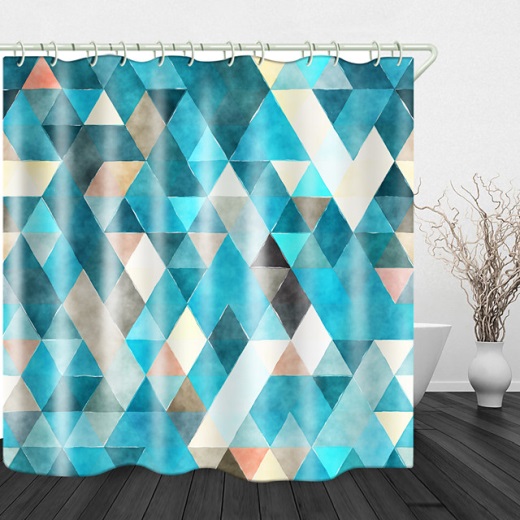                         luster                                                               zavjesa za tuš          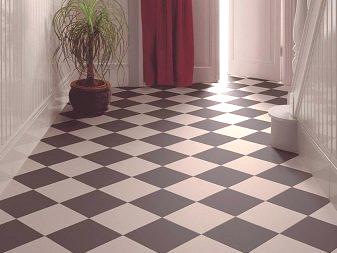 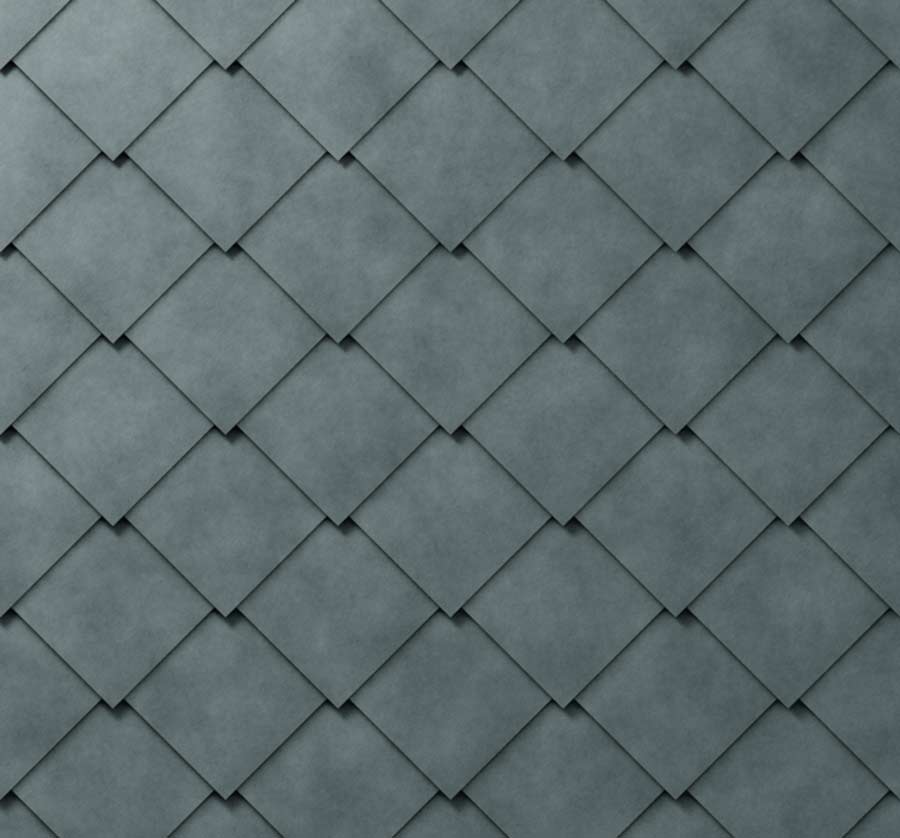                   krovne ploče                                                   podne pločice                                          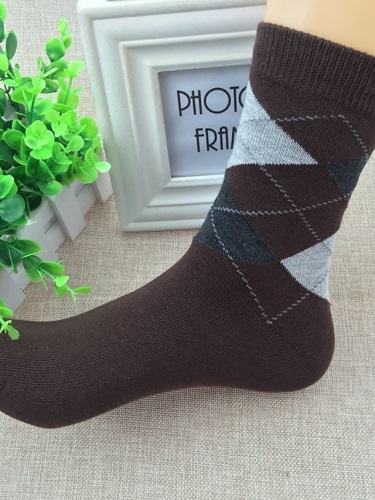 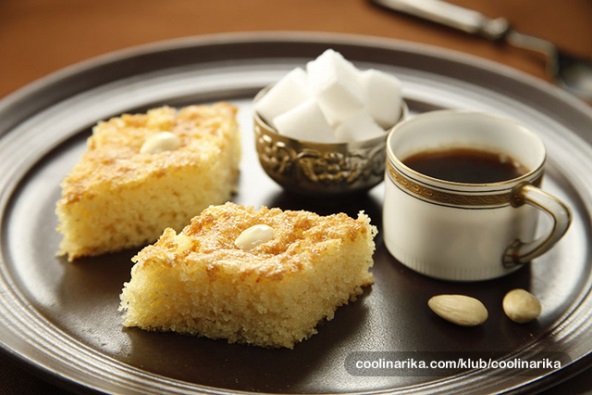                       uzorak na čarapi                                                  kolač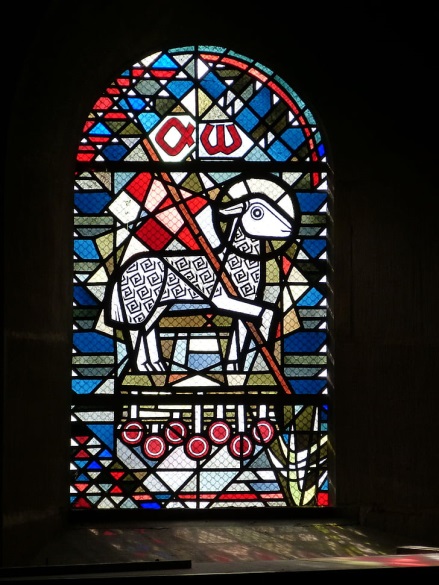 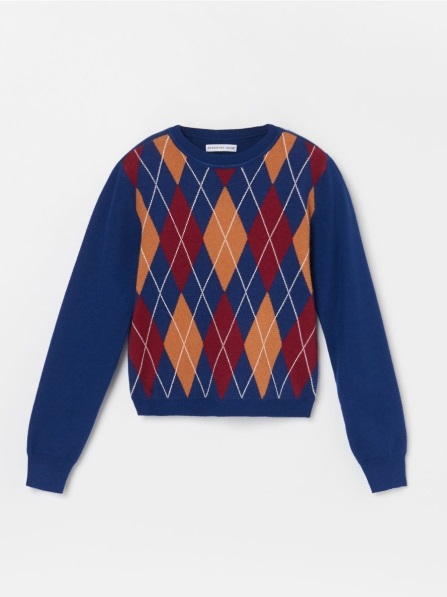                             dio vitraja                                                        vesta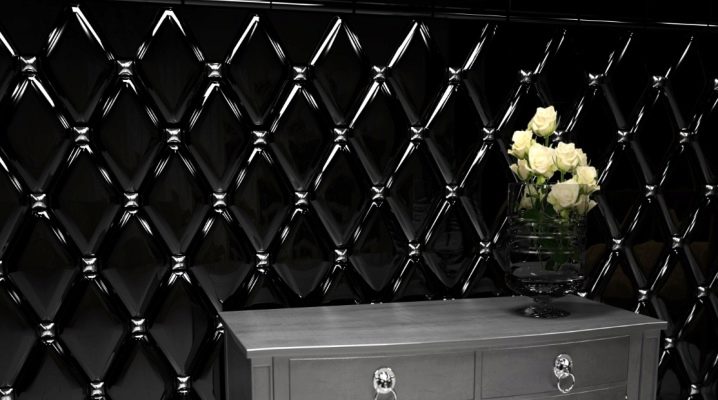                   zidne pločice                                                                                                     tepih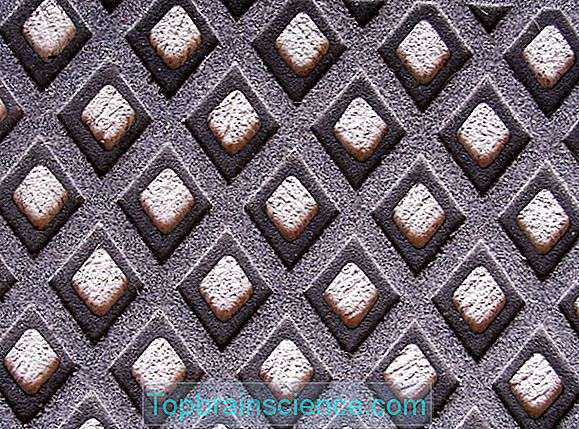 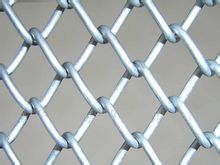 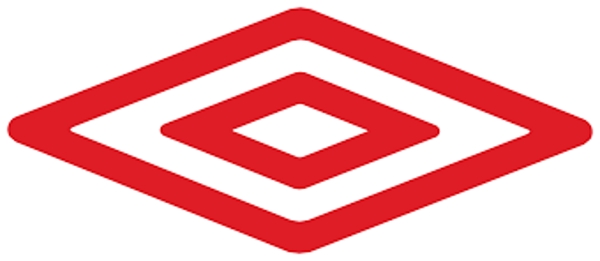                 žičana ograda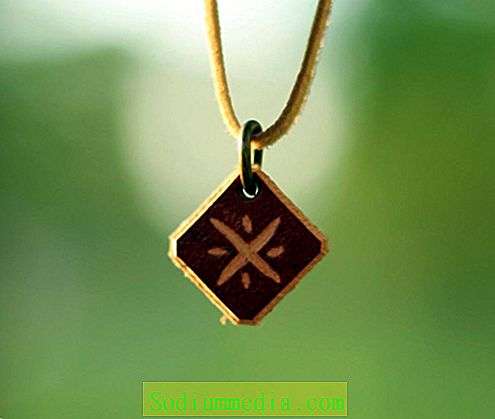                     marka umbro                                                          privjesak